9 мая 2020 года наша страна будет отмечать великую дату. Об этих днях забыть нельзя. Надо хранить память в наших сердцах и никогда не забывать, какой ценой завоевана эта ПОБЕДА. 2020 год указом Президента РФ объявлен Годом памяти и славы в честь 75-летия Победы в Великой Отечественной войне.11 марта 2020 года в Центре туризма и экскурсий состоялась краеведческая олимпиада «Мой родной край. Эхо войны» для учащихся 4 классов.Главными задачами данного мероприятия являются: развитие мотивации личности ребёнка к познанию окружающего мира, изучению особенностей историко-культурного и природного наследия родного края, воспитание патриотических чувств и выявление одаренных учащихся.22 участника из 5 образовательных организаций (СОШ №3, СОШ №6 имени Л.И. Ошанина, СОШ №10, СОШ №12 имени П.Ф. Дерунова, СОШ №43) было предложено выполнить 11 заданий, представленных в виде таблиц, схем, шифрограмм, а также фотоколлажа. Необходимо было также ответить на дополнительные вопросы.Большинство ребят справились с заданиями довольно быстро, многим удалось доказать наличие высокого уровня знаний в области истории и культуры родного края. Среди победителей и призёров олимпиады учащиеся СОШ №6 имени Л.И. Ошанина, СОШ №10, СОШ №12 имени П.Ф. Дерунова, СОШ №43.Хотелось бы поблагодарить всех участников, классных руководителей и руководителей творческих объединений, которые проявили интерес и подготовили школьников к краеведческому мероприятию!Мы приглашаем нынешних третьеклассников участвовать в олимпиаде «Мой родной край» в следующем учебном году.Педагог-организатор  Т.В. Широкова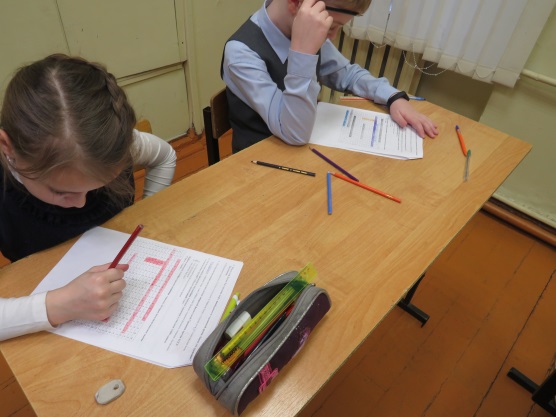 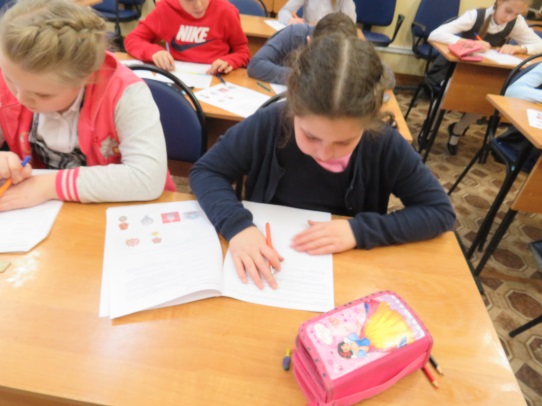 